Application FormMobility grants targeting the Italian and Partner countries universities COMMO VII European programme - ERASMUS + KA171	(Project n. 2022-1-IT02-KA171-HED-000077240)MOBILITY FOR TRAINING (STT)PLACE AND DATE									SIGNATURE_________________________						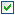 